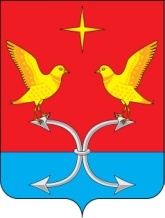   АДМИНИСТРАЦИЯ СПЕШНЕВСКОГО СЕЛЬСКОГО ПОСЕЛЕНИЯПОСТАНОВЛЕНИЕ«06» июня 2018 года                          № 18         Рассмотрев протест прокуратуры Корсаковского района от 31.05.2018 года № 14-2018 на Положение «О добровольной народной дружине на территории Спешневского сельского поселения», утв. постановлением главы администрации Спешневского сельского поселения Корсаковского района от 28.09.2012 № 52, постановляю:1. Внести дополнения в п. 6.5 в Положение «О добровольной народной дружине на территории Спешневского сельского поселения», утв. постановлением главы администрации Спешневского сельского поселения Корсаковского района от 28.09.2012 № 52, изложив его в следующей редакции:- 8) подвергнутые неоднократно в течение года, предшествовавшего дню принятия в народную дружину, в судебном порядке административному наказанию за совершенные  умышленно административные правонарушения2. Настоящее постановление подлежит официальному обнародованию.3. Контроль за выполнением настоящего постановления оставляю за собой.       Глава сельского поселения                                                              С.В. Лемяговд. ГолянкаО  внесении дополнений в  Положение «О добровольной народной дружине на территории Спешневского сельского поселения», утв. постановлением главы администрации Спешневского сельского поселения Корсаковского района от 28.09.2012 № 52О  внесении дополнений в  Положение «О добровольной народной дружине на территории Спешневского сельского поселения», утв. постановлением главы администрации Спешневского сельского поселения Корсаковского района от 28.09.2012 № 52О  внесении дополнений в  Положение «О добровольной народной дружине на территории Спешневского сельского поселения», утв. постановлением главы администрации Спешневского сельского поселения Корсаковского района от 28.09.2012 № 52